Maximum 12 Words: Accurately Reflects the Content and Includes the Main Keywords  İsmet AkçaABSTRACT: Clearly and concisely summarizes relevant knowledge, states the problem, the main aim and the contribution to Marxist conception of totality, materialist conception of history and/or materialist dialectics. Every point made in every part of the abstract must be elaborated in the main text—even if the main text is organized quite differently from the abstract. Abstract should be 250–500 words.KEYWORDS: A list of 3 to 9 words, separated by commas. Each keyword must be elaborated in the main text.INTRODUCTIONThe purpose of these guidelines is to ensure a clear, standard format for submissions. Please follow all guidelines as closely as possible. Marxism & Sciences is an open access journal. Publication of articles/essays and access to accepted and published material is free. The journal does not charge any article/essay submission, processing or publication fees. We have no budget for proof-readers or type-setters. These tasks are therefore the responsibility of the authors.All submissions must be formatted using this M&S template document. The document contains essential instructions for the content and format of your submission. Submissions not formatted according to this guideline are rejected and once rejected they won’t be accepted even after revision. The Main TextThe main text should be clearly structured. Headings depend on content and need not correspond to the headings in the abstract. The structure of empirical studies should be conventional with introduction, method, results and conclusions. Please consider grammar, readability, concision, structure, use of figures and tables, and accessibility for audience from a wide range of disciplines.A first-line (paragraph) indent— 0.5 cm from the left margin— is normally applied to each new paragraph of main text. Only the first line should not have a paragraph indent after any type of subtitle.	Submissions must be in English (American or British) and proof-read by a native speaker if authors are not native of English language. The text should be written in a style that is accessible to an audience from a wide range of disciplines, and specialist jargon should be either defined or avoided. Block Quotation Thus, criticizing Feuerbach’s contemplative materialism Marx and Engels, in The German Ideology, state:Feuerbach speaks in particular of the perception of natural science; he mentions secrets which are disclosed only to the eyes of the physicist and chemist; but where would natural science be without industry and commerce? Even this “pure” natural science is provided with an aim, as with its material, only through trade and industry, through the sensuous activity of men. (Marx and Engels 1976b, 40)Engels recapitulates this very approach in his treatment of the historicity of logic and laws of thinking and dialectics.Biographies Submissions should close with brief biographical texts (150–300 words for each author) that appear separately within the section ‘Notes on Contributors’.Research and Publication Ethics Articles/Essays should conform with international research and publication ethics. A similarity report is produced by the editors and similarity rate is evaluated according to the context of each submission. Submissions with similarity rate higher than % 30 are rejected, in any case.Figures and Tables Figures and tables should be numbered and include concise, self-explanatory captions, and embedded within the main text. Authors are responsible for formatting. Figures should be camera-ready. First authors are responsible for any copyright issues. Digital files of figures and illustrations should be also delivered separately in .TIF or .JPG format with a minimum resolution of 300 dpi. Freehand or typewritten lettering should not be used.Example of Figure and its Reference in Text For clarification, the parties in the Mexican Standoff are presented graphically in Fig. 1. For simplicity, Western Marxism is not represented in the figure; it had already been evolved into post-Marxism, mostly, by the time, as Wood (1998 [1986], 18) implied. Instead, the term ‘Traditional Marxists’ is used to refer those Marxists struggled against postmodernists and post-Marxists. 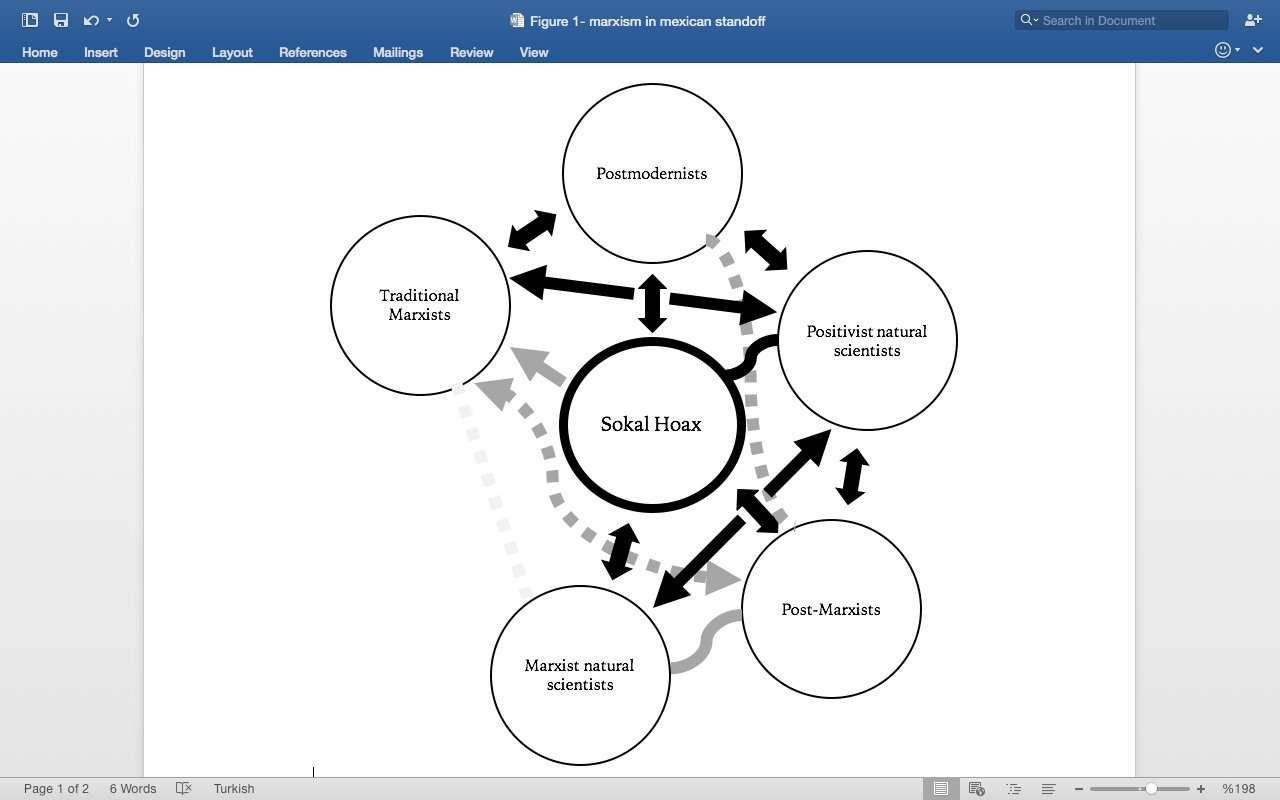 Figure 1. Marxism in Mexican Standoff. Arrowed line/curve represents disagreement; line/curve without arrow represents agreement; darkness of line/curve represents the strength of the relation. Three kinds of strength are used: black, gray and light gray. Dashes are used only for visual reasons.	Example of Table and its Reference in Text As a result, Marxists, unfortunately, almost completely stayed silent about the Sokal Hoax, as if they were in a kind of Mexican standoff. The results of a quick search for the title ‘Sokal’ at the archives of some leading Marxist journals within the four years between 1996 and 2000, after the hoax, are presented in Table 2.Table 2. Search results for the name ‘Sokal’ at the archives of leading Marxist journals for four years after the hoax, between 1996 and 2000. Book reviews are not included.Citation styleSubmissions must have written according to Chicago Manual of Style 17th Ed. Both articles and essays are expected to use ‘author-date style’.Submission procedure Your manuscript should be submitted as an e-mail attachment to both addresses, below:editor[at]marxismandsciences.org marxismandsciences[at]gmail.comPlease include the entire submission within both a pdf file and a word file with pages and lines numbered throughout. The subject line of your e-mail should also include the type of submission and running title.REFERENCES‘About us’. 2021. Marxism & Sciences. https://marxismandsciences.org/about/Altieri, Riccardo. 2020. “In the Shadow of Karl Marx Perception and Reception of Friedrich Engels in the Digital Age.” In Engels@200: Reading Friedrich Engels in the 21st Century, edited by Frank Jacob, 271–288. Marburg: Büchner-Verlag.Anderson, Perry. 1976. Considerations on Western Marxism. London: NLB.Benton, Ted. 1979. “Natural Science and Cultural Struggle: Engels on Philosophy and the Natural Sciences.” In Issues in Marxist Philosophy, Vol. 2, Materialism, edited by John Mepham and David-Hillel Ruben101–142. New Jersey: Humanities Press.———. 1989. “Marxism and Natural Limits.” New Left Review 178: 51–86.———. 1993. Natural Relations: Ecology, Animal Rights and Social Justice. Verso.———.1996a. “Engels and the Politics of Nature.” In Engels Today: A Centenary Appreciation, edited by Christopher J. Arthur. 67–93. Hampshire: Macmillan Press.———.1996b. Natural Relations: Ecology, Animal Rights, and Social Justice. London and New York: Verso.Burkett, Paul. 1999. Marx and Nature: A Red and Green Perspective. New York: St. Martin’s Press. ———. 2006. Marxism and Ecological Economics: Toward a Red and Green Political Economy. Leiden and Boston: Brill.Callinicos, Alex. 1990. Against Postmodernism: A Marxist Critique. Polity PressChen, Xueming. 2017. The Ecological Crisis and the Logic of Capital. Leiden and Boston: Brill.Choat, Simon. 2018. “Science, Agency and Ontology: A Historical-Materialist Response to New Materialism.” Political Studies 66 (4): 1027-1042. ‘Editorial Perspectives: Science and Its Cultural Critics, or Hermeneutical Gravity and Quantum Levity’. 1996. Science & Society 60(4): 386–392. Engels, Friedrich. 2004 [1895]. “Engels to Karl Kautsky, 1 April.” In Marx and Engels Collected Works, Vol.50, 486. London: Lawrence & Wishart. Foster, John Bellamy. 2000. Marx’s Ecology: Materialism and Nature. New York: Monthly Review Press.———. 2002. Ecology against Capitalism. New York: Monthly Review Press.———. 2009. The Ecological Revolution: Making Peace with the Planet. New York: Monthly Review Press.———. 2020. The Return of Nature: Socialism and Ecology. NYU Press.Foster, John Bellamy and Brett Clark. 2020. The Robbery of Nature: Capitalism and the Ecological Rift. NYU Press.Foster, John Bellamy, Clark, Brett and Richard York. 2010. The Ecological Rift: Capitalism’s War on the Earth. New York: Monthly Review Press.Foster, John Bellamy and Paul Burkett. 2016. Marx and the Earth: An Anti-Critique. Leiden and Boston: Brill.Goshgarian, G. M. 1999. “Review.” Rethinking Marxism 11 (1): 120–131. Gouldner, Alwin W. 1980. The Two Marxisms: Contradictions and Anomalies in the Development of Theory. London: Macmillan Press.Graham, Loren R. 1987. Science, Philosophy, and Human Behavior in the Soviet Union. New York: Columbia University Press. Grant, Ted, and Woods, Alan. 2002. Reason in Revolt, Vol. I: Dialectical Philosophy and Modern Science. New York: Algora Publishing.———. 2003. Reason in Revolt, Vol. II: Dialectical Philosophy and Modern Science. New York: Algora Publishing.Gross, Paul and Norman Levitt. 1994. Higher Superstition: The Academic Left and Its Quarrels with Science. Baltimore, MD: Johns Hopkins University Press. Grundmann, R. 1991. “The Ecological Challenge to Marxism.” New Left Review 187: 103–120.Harris, Michael.  2019. “Science Wars: The Next Generation.” Science for the People Magazine 22 (1). https://magazine.scienceforthepeople.org/vol22-1/ Hicks, Dan, and Mary C. Beaudry. 2010. “Introduction: Material Culture Studies: A Reactionary View.” In The Oxford Handbook of Material Culture Studies, edited by Dan Hicks and Mary C. Beaudry, 1-21. New York: Oxford University Pres.Hunt, Tristram. 2009. The Frock-Coated Communist: The Revolutionary Life of Friedrich Engels. London: Penguin Books.‘In this issue’ 1999. Rethinking Marxism 11 (1): iii–v. doi: 10.1080/08935699908685560	Jameson, Fredric. 1991. Postmodernism, or, the Cultural Logic of Late Capitalism. Durham: Duke University Press.Kangal, Kaan. 2020. Friedrich Engels and the Dialectics of Nature. New York: Palgrave Macmillan.Kircz, Joost. 1998. “Engels and Natural Science: A Starting Point.” Science & Society 62 (1): 62–78Kovel, Joel. 2002. The Enemy of Nature: The End of Capitalism or the End of the World? London and New York: Zed Books.Krätke, Michael R. 2011. “Why Could Marx Not Complete Capital?” York University, Department of Political Science Seminar Series, vimeo video:  http://vimeo.com/33204484 Lafargue, Paul. 1943 [1890]. “by Paul Lafargue.”  In Karl Marx, His Life and Work: Reminiscences by Paul Lafargue and Wilhelm Liebknecht, 7–29. New York: International Publishers, 1943,Larrain, Jorge. 1986. A Reconstruction of Historical Materialism. London: Unwin Hyman, ———. 1994. Ideology and Cultural Identity: Modernity and the Third World Presence. Cambridge: Polity Press.Levins, Richard, and Richard Lewontin. 1985. The Dialectical Biologist. Cambridge, Mass.: Harvard University Press.Lewontin, Richard C. 1995. “A La Recherche Du Temps Perdu.” Configurations 3 (2): 257–265.Lewontin, R. C. 1996. “A la recherche du temps perdu: A Review Essay.” In Science Wars, edited by Andrew Ross, 293–301. Durham and London: Duke University Press.Liebknecht, Wilhelm. 1943 [1896].  “by Liebknecht Wilhelm.” In Karl Marx, His Life and Work: Reminiscences by Paul Lafargue and Wilhelm Liebknecht, 30–64. New York: International Publishers. Lovejoy, Derek. 1999/2000. “Objectivity, Causality and Ideology in Modern Physics.” Science & Society 63 (4): 433–458.Löwy, Michael. 2015. Ecosocialism: A Radical Alternative to Capitalist Catastrophe. Illinois: Haymarket Books Chicago.———. 2018. “Why Ecosocialism: For a Red-Green Future.” Great Transition Initiative (October), https://greattransition.org/publication/why-ecosocialism-red-green-future Lukács, G. 1971 [1967]. History and Class Consciousness: Studies in Marxist Dialectics. Translated by Rodney Livingstone. Cambridge, Massachusetts: MIT Press.Marx, Karl. 1981 [1860]. “The Augsburg Campaign.” In Marx and Engels Collected Works, Vol. 17, 111–132. London: Lawrence & Wishart.———. 1985 [1864]. “Marx to Engels, 4 July.” In Marx and Engels Collected Works, Vol. 41, p. 545–547. London: Lawrence & Wishart.———. 1987. “Marx to Engels, 22 June 1867” In Marx and Engels Collected Works, Vol. 42, 385. London: Lawrence & Wishart.———. 1996 [1867]. “Capital Volume 1.” In Marx and Engels Collected Works, Vol 35. London: Lawrence & Wishart.Marx, Karl and Frederick Engels. 1975. "The German Ideology." In Marx and Engels Collected Works, Vol. 5. London: Lawrence & Wishart.Mukerji, Chandra. 2015. “The Material Turn.” In Emerging Trends in the Social and Behavioral Sciences: An Interdisciplinary, Searchable, and Linkable Resource, edited by Robert A. Scott and Stephen Michael Kosslyn. 1-13. Hoboken, NJ: Wiley. Nanda, Meera.  1997a. “Against Social De(con)struction of Science: Cautionary Tales from the Third World.” Monthly Review 48 (10) March. doi: 10.14452/MR-048-10-1997-03_1———. 1997b. “Restoring the Real: Rethinking Social Constructivist Theories of Science.” Socialist Register 33: 302–352. ———. 1999. “In Search of an Epistemology for Third World People’s Science Movements.” Rethinking Marxism 11 (3): 104–123.Nelson, Cary and Lawrence Grossberg, eds. 1988. Marxism and the Interpretation of Culture. Urbana and Chicago: University of Illinois Press. ‘Notes from the Editors’. 1997. Monthly Review.  June 49 (2). https://monthlyreview.org/1997/06/01/mr-049-02-1997-06_0/Ollman, Bertell. 1977. Alienation: Marx’s Concept of Man in Capitalist Society. Cambridge: Cambridge University Press.Proyect, Louis, (n.d.a). “Rethinking Marxism Conference.”http://www.columbia.edu/~lnp3/mydocs/modernism/amherst.htm———. (n.d.b) “Deeper Complexities of the Sokal Affair.”http://www.columbia.edu/~lnp3/mydocs/modernism/sokal2.htmRees, John. 1994. “Engels’ Marxism.” International Socialism 2: 65 (Winter). http://www.marxists.org/history/etol/writers/rees-j/1994/xx/engels.htm Ross, Andrew, ed. 1996a. “Science Wars.” Special issue. Social Text 46/47.———. (ed.).1996b. Science Wars. Durham and London: Duke University Press.Ross, Andrew. 1997. “Reflections on the Sokal Affair.” Social Text 50: 149–152.Rostand, Edmond. 2004 [1654]. Cyrano de Bergerac. Translated and adapted for the stage by Anthoy Burgess. New York: Barnes & Noble.Rubel, Maximilien.  2005 [1970]. “The Legend of Marx, or “Engels the founder’.” In Marx Myths & Legends, edited by Andy Blunden and Rob Lucas. https://www.marxists.org/subject/marxmyths/maximilien-rubel/article.htmSaito, Kohei. 2017. Karl Marx’s Ecosocialism: Capital, Nature, and the Unfinished Critique of Political Economy. NYU Press.Saito, Kohei, ed. 2021. Reexamining Engels’s Legacy in the 21st Century. Palgrave Macmillan.Sheehan, H. 1993 [1985]. Marxism and the Philosophy of Science: A Critical History, New Jersey: Humanities Press International.———. 2001. “The Drama of the Science Wars: What is the Plot? Review of Beyond the Science Wars: The Missing Discourse about Science and Society by Ullica Segerstråle (ed)”. https://www.academia.edu/1427321/The_drama_of_the_science_wars_what_is_the_plot_Review_Beyond_the_science_wars_the_missing_discourse_about_science_and_society_ ———. 2021. “John Desmond Bernal, Marxism, and the Scientific Revolution.” Jacobin, April 24. https://jacobinmag.com/2021/04/john-desmond-jd-bernal-marxism-scientific-revolutionSmith, Tony. 1993. Dialectical Social Theory and its Critics: From Hegel to Analytical Marxism and Postmodernism. State University of New York Press.Sokal, Alan. 1996a “Transgressing the Boundaries: Toward a Transformative Hermeneutics of Quantum Gravity.” Social Text 46/47: 217–252.———. 1996b. “A Physicist Experiments with Cultural Studies.” Lingua FrancaSokal, Alan D. and Jean Bricmont. 1998. Fashionable Nonsense: Postmodern Philosophers’ Abuse of Science. New York: Picador.Thompson, E.P. 1978. The Poverty of Theory and Other Essays. London: Merlin Press.Timpanaro, Sebastiano. 1975. On Materialism. Translated by Lawrence Garner. London: NLB. Williams, Raymond. 1982. Socialism and Ecology. London: Socialist Environment and Resources Association.———. 2005 [1980]. Culture and Materialism. London and New York: Verso Books.Wood, Ellen Meiksins. 1998 [1986]. The Retreat from class: A New" True" Socialism. London and New York: Verso Books. Wood, Ellen Meiksins and John Bellamy Foster (eds.).1995. Special issue “In Defense of History: Marxlsm and the Postnlodern Agenda.” Monthly Review (47: 3).https://monthlyreview.org/product/mr-047-03-1995-07/ ———. 1997. In Defense of History: Marxlsm and the Postnlodern Agenda. New York: Monthly Review Press.York, Richard and Brett Clark. 2006. “Debunking as Positive Science: Reflections in Honor of the Twenty-Fifth Anniversary of Stephen Jay Gould’s The Mismeasure of Man.” Monthly Review, 57(9). https://monthlyreview.org/2006/02/01/debunking-as-positive-science/Zavarzadeh, M., Ebert, T. L., Morton, D. E., and Zavarzadeh, D., eds. 1995. Post-ality: Marxism and Postmodernism (Vol. 1). Maisonneuve.Marxist Journals (foundation year)Articles (1996–2000)New Left Review (1960)Critique (1973)Capital & Class (1977)Nature, Capitalism and Socialism (1978)Thesis Eleven (1980)Historical Materialism (1997)NoneScience & Society (1936)Editorial Perspectives (1996/1997)Joost Kircz (1998)Derek Lovejoy (1999/2000)Monthly Review (1949)Meera Nanda (1997a)Notes from the Editors (1997)Socialist Register (1964)Meera Nanda (1997b)Rethinking Marxism (1988)In this Issue (1999a)Meera Nanda (1999)